Introduction:  Community based opportunities for adults of all ages who live with learning disabilities and / or Autism.Shropshire Council’s Social Care, Peoples’ Directorate believe that all individuals should live in an inclusive society where opportunities like leisure, entertainment, pursuing hobbies, developing skills, developing friendships, volunteering and employment are accessible to all, irrespective of their care and support needs. Everyone should have the opportunity to feel part of their community and to lead a meaningful and purposeful life in the way that they choose to do so. Some people will require varying levels of support to lead the life they want to live. Day Opportunities (and Day Services) provision plays a key role in working with individuals to deliver the following vision: “People who live with learning disabilities and autistic people with or without learning disability are supported to have choice and control over their lives. To be independent, healthy and safe, with the same opportunities and outcomes as everyone else”Shropshire, Telford and Wrekin Learning Disability and Autism Programme.There is strong evidence that day opportunities within local communities are valued by the people who are supported and that they improve wellbeing and quality of life. This document contains a list of possible opportunities for people, some are council funded and run, some are simply pay as you go clubs or voluntary opportunities.  This document is a simple starting point, that gathers together some of the support opportunities available. For more information regarding services listed on these pages do contact them directly and/or look them up on Facebook and via their websites. (Colour coding - Council Funded providers are highlighted - Spot providers     Block Contract providers    Internal Council run)------FARMS GREENACRES FARM, Fenemere Lane, Walford Heath, Nr Shrewsbury, SY4 2JA, (near Walford College).  Julie Cartwright 01939 291109. Julie.cartwright@shropshire.gov.uk  Open 50 weeks of the year.  9am – 4pm, Monday – Friday.   Our attendees would normally take part in a range of activities centred around Horticulture, growing plants, caring for them and then selling the produce or making them into jams or chutneys, and Agriculture, caring for our animals on site, hens, sheep, pigs, goats, guinea pigs & rabbits.   Increasing meaningful community engagement to facilitate social inclusion, wellbeing, personal fulfilment and enable people with learning disabilities to become valued equal citizens. By investing in the site and improving our facilities we believe we will get closer to achieving this goal.  Our range of activities and outdoor environment appeals to a wide range of ages giving freedom to thrive, make new friends and learn new skills whilst being safe and secure. www.facebook.com/GreenacresFarmShropshire/    www.shropshire.gov.uk/day-opportunities-centres LOWER BUSH FARM, Stoke Saint Milborough, Ludlow, SY8 2ES,  Rowanna Britten 07734 295144. 10am – 3pm, Monday, Tuesday, Thursday & Friday. 50 weeks of the year. Service users care for the animals, work in the gardens, orchards, and veg patches and assist with construction projects including animal housing.  www.lowerbush.co.uk  facebook.com/lowerbush NINEVEH RIDGE CARE FARM, Nineveh, nr Cleobury Mortimer.  Contact, Manager- Martin Bower 01299 832864. Email- ninevehridge@gmail.com Open Monday – Friday, 10am - 3pm. Only closing at Christmas. Farm and small animal care, arts and crafts, cooking, woodwork, music, drama, and much more. www.ninevehridgecarefarm.org.uk or find us on Facebook. OAK FARM, Station Road, Ditton Priors, WV16 6SS, Ceri Burgess 01746 712352 10am – 3pm Monday – Friday 50 weeks of the year. (Closed weekends and bank holidays) Oak Farm | Bethphage - Day Opportunities for adults with disabilitiesWe provide a working environment to engage workers with the outdoors by participating in meaningful activities based around animal husbandry and horticulture. We support the workers to develop transferrable skills, relevant to other aspects of their lives. We identify goals together and work towards them whether that be independent living or employment. From working with Alpacas to dance classes – we hope that everyone will find something they enjoy doing at Oak Farm. Facebook  Oak Farm                     RED GEORGE RURAL SKILLS PROJECT, Hatton Road, Hinstock, North Shropshire TF9 2TY. Contact: Liz Hutchinson 07717 777128We are a unique learning environment, providing flexible practical opportunities in animal and land-based studies. Our pupil centred provision aims to inspire, engage and enable young people (aged 12 to 18 year) to achieve.  Young people can experience a range of practical skills: animal care, farm maintenance, horticulture, tractor maintenance and driving skills. Developing skills in teamwork and communication as well as improving their confidence, resilience and self-esteem. We primarily support young people who have an Education Health Care Plan (EHCP) and specialise in supporting young people who have emotional and/or behavioural difficulties, mental health issues, ADHD, ASD. We work alongside local Schools and Colleges as well as Shropshire and Telford & Wrekin SEND teams to support young people who require additional support to help them to achieve their full potential.TICKWOOD CARE FARM, Tickwood Hall, Much Wenlock, TF13 6NZ, 01952 882394  A registered charity providing opportunities for disabled and disadvantaged children and young adults. www.tickwood.co.uk    HORTICULTURE ALBRIGHTON TRUST, Blue House Lane, Albrighton, WV7 3FL. Sandie 01902 372441 moat@albrightontrust.org.uk The Albrighton Trust, Moat and Gardens offers educational and recreational activities for people disadvantaged by disability, special needs or illness, who are welcomed and supported whatever their capability. Positive outdoor activities offer opportunities to enhance or change lives. All activities are either inspired by or involve the outdoor environment. Facilities are specifically designed to ensure everyone, regardless of disability or capability can experience the joy and satisfaction of engaging in positive, outdoor activity. Home to one of the finest angling facilities for people with disabilities. www.albrightontrust.org.uk  www.facebook.com/thealbrightontrust BROSELEY LIFE SKILL, Posenhall Farm, Much Wenlock Road, Broseley, TF12 5BE.Contact Leeane Horler broseleylifeskills@aol.co.uk Supporting adults with learning disabilities to develop their skills and confidence while working creatively on a small holding with a tearoom. FORDHALL FARM, Market Drayton.  Phil Brammer 01630 638696. 9.30 am – 3:00 pm Monday, Tuesday, Wednesday, Thursday  We are a horticultural growing project based on a community owned organic farm. Find out more at www.fordhallfarm.com and for a great You-tube video look at this linked pageCare Farming at Fordhall - Eat, Shop & Play at Fordhall (fordhallfarm.com)GREAT OUTDOORS WILD Team (outdoor volunteering), 01743 255957 Simon Brown From various locations in Shropshire, supported voluntary work in teams. Shropshire Wild Team volunteers are involved in landscape management projects as well as other outdoor activities. You don’t need to have any experience and there’s no requirement to be physically fit. We especially welcome people with disabilities or who are receiving support from health or care services.Shropshire Wild Teams | Shropshire's Great Outdoors (shropshiresgreatoutdoors.co.uk)THE WINDFALL PROJECT  Contact Rachel Woods 07963083317 Thewindfallproject@gmail.com. Kitchen Project Mondays and Thursdays 9.30 - 2.30 at the Trinity Centre Meole Brace.  We make jams and chutneys in small groups, which teaches kitchen skills, builds self-esteem, and develops friendships. Garden Project Wednesdays 9.30 - 3.00 Crowmeole Lane. near Radbrook Shrewsbury. We mainly work outside growing things but we also, make things and cook things. COMMUNITY HUBS ABBOTS WOOD Day Services, Eskdale Rd, Shrewsbury, SY2 5UA. We provide three service activity areas: Building, Community and Digital. 9am – 4pm Monday – Friday. 50 weeks a year.  Contacts: Linda Chatha or Stacey Kerr 01743 250904 https://www.facebook.com/AbbotsWoodDayCentre       The building:  Art and craft, quizzes, exercise including treadmill and indoor bikes, shop and cook, music and singing, weekly Makachat group, relationship group, fundraising and awareness activities, Big Inclusivity Bike Quest scheme with adapted outdoor bikes, Helping Hands on site gardening with shed and raised beds, annual BBQ and social events. The community:  Walking for Health, visits to the local community and bird hide, Helping Hands gardening at the allotment, regular outings to local places of interest, leisure shopping group, regular outings and cinema trips. We are currently working the with the ‘Great Outdoors Wild Team’ on a Wednesday to take a group out to local places of interest and to discover nature.   Digital:  We have a service Facebook account and we are looking at ways to expand our digital uses. IT group and IT room available, the Facebook portal is being developed to co-work with other centres and bring a wider range of connective activities.  Abbots Wood aims to be a forward thinking and progressive service that is looking not only to continue to provide what we presently do, but to expand our services and offer of further activities, in response to our changing lifestyles.    www.shropshire.gov.uk/day-opportunities-centres ALBERT ROAD DAY OPPORTUNITIES, Albert Road, Sundorne, Shrewsbury, SY1 4HY.  Open Monday to Thursday – 9 am to 4.30pm and Friday 9am - 4pm Contact Surita Panter Tel No: 01743 246208  Visit our Facebook page Facebook  www.shropshire.gov.uk/day-opportunities-centres We provide onsite and offsite activities.  On Site: Bingo, art and crafts, activities of daily living and social skills, Group cook, talking books, signing for fun, Exercise bike, gardening and growing vegetables in summer, composting, recycling, shopping and domestic skills/self-help skills, opportunities for developing admin skills and digital/IT skills. We also have regular celebration events and fun days. Offsite/community: Alleyway project, litter picking, Nature walk, Travel to town using public transport, Sports Village, going out for drinks, local walk, Garden dome, visit places of local interests and outings in summer. Links with LovelyLand*. Also involved in Paul's Patch and Shrewsbury Arts trail, Garden Dome and composting at Albert Road.    Links to Wild team - for health, wellbeing, outdoor adventure activities and nature walks for building confidence and resilience. Links with PACC – for sing-along activities during summer school holidays. *LoveleyLand – a not-for-profit social enterprise that designs and delivers engaging programmes with community groups and schools in Shropshire and surrounding areas. Exploring meaningful connections with nature and each other. - www.lovelyland.co.uk / clare@lovelyland.co.uk        See full entry under ‘Creative Arts and Crafts’ section of this document.AQUAMIRA – Shrewsbury, SY3 7TP Contact Julie Hess or Gill Davies 01743 355984.  Julie.hess@shropshire.gov.uk or gill.davies@shropshire.gov.uk Aquamira provides day opportunities for adults with learning disabilities across Shropshire. Offering a variety of activities for individuals who may require a more holistic/therapeutic approach whilst also supporting and promoting independence and life skills. We offer sessions to suit the individual from gardening, community projects, IT, creative arts, reminiscence, prep & cook, sensory room & relaxation etc. We also offer our newly refurbished Hydrotherapy pool & multi-Sensory room for those accessing our service. These can also be hired out on a sessional basis.  www.shropshire.gov.uk/day-opportunities-centres ASPIRATIONS WILLOW LODGE, Tilstock Crescent, Sutton Farm, Shrewsbury, SY2 6HW Aspirations Willow Lodge is a Chance to Come and Meet New People, Enjoy a Wide Range of Activities and Learn New Skills.  We offer support to clients 6 days a week, Monday – Saturday, 9am until 3pm.  Willow Lodge Is the name of the building we use as Our Aspirations Hub in Shrewsbury. Contact US - Olivia (FPOC and Client Liaison) 01743 626116 or operations@myaspirations.co.uk https://www.myaspirations.co.uk https://www.facebook.com/profile.php?id=100063918986696 Our Main Goal is to provide support and promote independence to all our clients whilst allowing people to express themselves, continue to grow In confidence and develop Life Skills. All whilst having fun! Through Aspirations Willow Lodge we complete many activities, this Includes, Ready Steady Cook, Wake Up Shake Up, Science Experiments, Independent Living Skills – Cleaning, Shopping Lists, Complete the Shopping, Washing Wednesday and Folding Friday. We also do Monthly Topic Boards, Bean Bag Stories, Personal Targets, Arts and Crafts, Fitness Sessions, Gardening, Song and Sign, Use the Wii for Tournaments, Games Room – Consoles and Pool Table, Sensory Room, and Maintenance of the Willow Lodge Pets - 2 Budgies, 2 Rats and 2 Rabbits. In The Community – We make good use of community resources. Every week we Write a Shopping List and Do the Shop, Do a Shop For The Animals, Go to the Tip with our Weekly Recycling, Community Litter Picking, Attend Local Facilities – Local Park And Duck Pond with Basketball Courts and a Frisbee Course. We also arrange Day Trips in Our Bus and work with The Shrewsbury Town Foundation* to have a Fitness Morning on a Wednesday through Fitness On Referral, and every other Saturday have a Morning Fitness Session, followed by Lunch In The Fan Zone and entry to watch Shrewsbury Town FC home matches. Social Hours/Community Support – Every Wednesday Afternoon 3pm-7:30pm, we have a Group of Individuals that Come Out with Us to access more of the community and also to have a Social Group. On a Wednesday evening we Go Out for Food, followed by an activity of the client’s choice – this is usually the Wednesday evening Football Session with The Shrewsbury Town Foundation*, Jump In, Inflata Nation Or Airea51. There Is capacity for us to open for social hours on another evening also, this can be for 1-1 Community Support or Out with a Group. We Can Support You to get Volunteering Positions too. *Shrewsbury Town Foundation: provide opportunities for people to lead healthy and active lifestyles and realise their potential through fun and inclusive programmes.  www.foundationstfc.co.uk MY ASPIRATIONS THE FLOREAT CENTRE, Shrewsbury Town Football Club, Montgomery Waters Meadow, Oteley Road, Shrewsbury, SY2 6ST Combining Sport with Education to offer Alternative Learning Pathways for people with disabilities, Incorporating Fully Inclusive Learning Platforms for All. About The Floreat Centre – Based at Shrewsbury Town Football Club. The Opportunity consists of Physical Activity, Pastoral Care, Well-Being and Educational Sessions. Five Days A Week – Monday-Friday – across the year.  Our dedicated Floreat Centre Building, Consists of Classrooms, Social Spaces, A Café and Fully Accessible Facilities providing an engaging learning space for all.  Curriculum Consists Of – Social Interaction and Volunteering, Accredited Qualifications, Sports Qualifications (Non-Accredited), Health and Well-Being and The Duke of Edinburgh award. Contact Us - Olivia (FPOC and Client Liaison) 01743 626116 or operations@myaspirations.co.uk https://www.foundationstfc.co.uk/floreat-centre/  AVALON, Victoria Rd, Oswestry, SY11 2JE.Contact Claire Louise Jones 01691 658306.8:30am – 4pm, Monday – Friday.  50 weeks of the year. Cater for all abilities and ages of adults living with Learning Disabilities (LD) and Profound and multiple Learning Disabilities (PMLD). Onsite activities include gardening, crafts, sensory room, bingo, karaoke, photography, shop and cook group. Plus offsite voluntary work at OsNosh* food bank and Babbinswood Farm*.  www.shropshire.gov.uk/day-opportunities-centres *OsNosh are passionate about bringing the community together in ALL aspects of the food cycle, for example: building community gardens with the help of local growers, using creative cooking to educate and inspire, creating a space to learn, grow and belong, fighting food poverty, promoting food equality and preventing waste through surplus food recycling.We run pay-as-you- feel share tables at The Centre, Oswestry on Wednesdays and Fridays, where you can come along and pick up some groceries and a hot meal. It’s open to everyone, so whether you need a little extra help with shopping or just want to come and get to know your local community, we’re open from 10.30am – 1pm, and hot meals are available 11.30am – 1pm. www.osnosh.co.uk  *Babbinswood farm: to find out more visit www.babbinswoodfarm.co.uk and www.facebook.com/babbinswoodfarm CONDOVER DAY OPPORTUNITIES (CCL), Longbow House, Harlescott Lane, Shrewsbury, SY1 3GZContact: Michelle Docherty Admissions and Contracts Manager - 01743 872250  admissionsandcontracts@condovercl.org.uk   9.45am – 3.45pm, Monday to Friday – 50 weeks per yearOur Opportunities programme is based at Longbow House however we have various hubs along with community-based activities including cooking, swimming, cycling, physiotherapy, hydrotherapy, sensory provision, computers, shopping, crafts, activities of daily living, dancing, music, laughing yoga. Fully accessible transport is available and we offer a variety of day trips to local places of interest including barge trips. CCL cater for people with profound and multiple learning disabilities. FREDA’S DAY SERVICE, 73/75A Beatrice St, Oswestry, SY11 1HL.  Contact Freda Parry 01691 238484 www.fredasdaycentre.com Traditional day service plus craft workshop and giftshop for adults with learning disabilities. Monday – Saturday, 50 weeks of the year Facebook@Freda’sDayCentre HEADWAY SHROPSHIRE Community Wellbeing Centre  Holsworth Park, Oxon Business Park, Shrewsbury, SY3 5HJ Contact: 01743 365271 www.headwayshropshire.org.uk Supports people who have survived acquired brain injury, their families, carers and concerned professionals. A new look service focussed on wellbeing. Activities include Art, Music therapy, Exercise class, Book club as well as Gardening, Woodworking, Cooking and of course social interaction in a friendly and safe environment. INNAGE LANE Day Opportunities, 2 Innage Lane, Bridgnorth, Shropshire, WV16 4JG Contact: Tracy Mansell 01746 769438 InnageLane@bethphage.co.uk     tmansell@bethphage.co.uk 9.30am – 3pm Monday – Friday  Innage Lane | Bethphage - Day Opportunities for adults with disabilitiesInclusive of all ages and abilities.    Person led service with adaptive programme of activities.  Activities on offer at present include a mixture of both centre and community based, including Community walking group, seasonal sports (i.e. netball, garden archery, bowling), Seated exercise, Discovering Shropshire, Horse-riding, Express yourself to music, gardening, photography, women’s health group, baking, cookery, independent skills, current affairs, altered arts, multi-sensory, sensory art, numeracy and literacy, weekend Glamour, board games, quiz and bingo, topical and seasonal projects .  We have a thriving social enterprise with community sales points.  We run regular planning meetings to allow the individuals who access to shape the service to their needs, wants and wishes. Facebook  Innage Lane                   MAESBURY METALS, Unit 21/23 Maes-Y-Clawdd, Maesbury industrial Estate, Oswestry, SY10 8NN. Contact: Claire Louise Jones 01691 670665. Monday–Friday 8.30–4pm. 50 weeks of the year. We have capacity for 12 students. www.shropshire.gov.uk/day-opportunities-centresAlso follow on Facebook.Maesbury Metals is a day centre providing support and opportunities for adults with learning disabilities, offering activities to meet individual’s needs and aiming to develop people’s life skills and promote independence. Our mission is to ‘Empower and Inspire everyone to reach their full potential’. We provide workshop experience in making and producing goods for resale. The work is supervised by skilled support workers and consists of Metal work/Woodwork and a focus on upcycling. Students are involved in the design process and learning the skills needed to complete projects. Our goods are offered for sale at local events and outlets in the community along with selling direct from the service to the public. We have a fully equipped workshop consisting of power tools, hand tools, steel cutting machinery and welding equipment. Community supporters are Pentons Haulage, The Oak Company, James Blurton, Revive and Green Skips - all provide the service with materials to upcycle (including pallet wood, horseshoes, mirrored glass and off-cuts of oak wood).  We take part in Community events such as OsNosh*, Babbinswood* farm, Oswestry Live, Oswestry show and Oswestry in Bloom. Day trips out consist of Canal boat rides supported by the Heulwen Trust and visits to local garden centres and other places of interest. OUR SPACE COMMUNITY HUB, Trimpley Street, Ellesmere, SY12 0AE   Contact: Rachel Davies 01691 622584  rdavies@bethphage.co.uk Our Space | Bethphage - Day Opportunities for adults with disabilitiesMonday - Friday 09.00 - 15.30 Day Opportunities Group for adults with learning disabilities (ALD) and Friendship Group for people who are over 65 years old.    Community activities - walks, shopping, gym trips, visits to local landmarks, meals out, dementia cinema and singing for dementia trips, bowling, pool and a pint, museum visits and local coffee mornings. In house activities - crafts, cooking and baking, gardening, quizzes, coffee mornings, bingo, digital projects, Memory Cafe, topical/seasonal projects and celebrations. Person centred support provided at all times and personal care available. Excitingly, Ellesmere Library is also on site. Facebook Our Space                     WAYFARERS, The Raven Centre, 129 Cheshire St, Market Drayton, TF9 3AH.  Contacts: Manager Alan Gibson and Senior Donna Saywell 01743 250439  9am – 3pm, Monday – Friday. 50 weeks of the year. Full weekly program, i.e. Monday – shop & cook, bingo, Tuesday library, allotment group, Wednesday – Swim group, inhouse activities, Thursday – walking group, discussion group, Friday  - men’s swimming, cinema/outing/inhouse. Lots of opportunities for community activities. Onsite gym, multisensory room, garden. We cater for adults with learning disabilities and we are a progressive service that works towards providing positive outcomes for our attendees. We are forward thinking and continue to adapt our services and offer a variety of activities in response to our changing lifestyles. www.shropshire.gov.uk/day-opportunities-centres WORKING TOGETHER - Rockspring Centre, Sandford Road, Ludlow, SY8 1SX. Contact: Nigel Bishop 01584 318925  Working Together (Ludlow) – Established in 2002, Working Together is a charity based in Ludlow offering support to individuals with learning difficulties and disabilities and their families across south Shropshire and north Herefordshire. Daytime activities include onsite mini café offering skills-based training, supported work experience and life skills (i.e. healthy eating, cooking, shopping, customer service), Writers’ Club, Makers’ Club, Gardening Club. Plus, Youth Club for 11-18 years - Tuesdays 6pm to 8pm, contact 07842 053847. Diversity Club for 19+ years alternate Wednesdays 6pm to 8pm – including on and offsite activities such as discos, yoga, quizzes, cinema, bowling, days out. See website for more details www.workingtogetherludlow.co.uk 44Bs DAY OPPORTUNITIES. Mayfair Community Centre, Church Stretton, SY6 6BL.  Monday - Thursday (Possible Fridays in future) 8.30 - 3pm (4pm if needed in future)   Contact:  Helen Crumpton 01694 722077 or email helen.crumpton@mayfaircentre.org.uk  For further information check the website www.mayfaircentre.org.uk A day opportunities group for adults with learning disabilities, designed to promote independence and wellbeing through activities and interactions. Available activities include arts and crafts sessions, shop and cook projects, walking for health, exercise classes or gym sessions, library visits, work placements, IT sessions and socialising. Some activities will be one-to-one or in small groups, others in larger groups, depending on the type of activity or the needs of the individual. We promote wellbeing, good hygiene and healthy lifestyles through all that we offer. We facilitate a friendly and sociable environment that allows individuals to develop skills and grow in confidence. The group enjoys interactions with the whole of Mayfair and the wider community, benefitting equally from stimulating activities and the opportunity to socialise with their peers. THE RAINBOW TIMES -  For news from people about what they are doing in their communities and hubs read the Rainbow Times newsletter - https://shropshire.gov.uk/day-centres/newsroom-read-the-rainbow-times/  Get in touch and share the news about the good things that you are doing in your life. CREATIVE ARTS & CRAFTS ARTY PARTY Shrewsbury & Telford. Contact: Julia 07825 070368Arty Party are an arts organisation which supports and empowers learning disabled adults to explore, express and celebrate their creativity.   Monday: Shrewsbury 10-12 Art Room, 12:30-2:30 Music Room, both at In Good Hands café, Frankwell. Telford 10-3 Art Room, Ketley Centre.   Tuesday: Shrewsbury 10-12 Crafty session, 12:30-2:30 Telling Tall tales (poetry, stories and performing them) Frankwell, Telford 10-3 Boundaries Dance & Drama Group, Leegomery.   Wednesday: Telford 10-3 Carnival Crew (making props, prep) Ketley.   Friday: Shrewsbury 11-4 (1-4 2nd Friday) Story Makers (physical theatre) Trinity Centre Meole, plus other evening events and day trips. CROWSMILL CRAFT CENTRE, Coton Lane, Coton, Bridgnorth, Alveley.  Contact: Mark or Dickon 01746 781942www.crowsmillcraftcentre.co.uk  We are a unique alternative provision and day centre with a difference. Having years of experience working with people with various Disabilities, Mental Health problems, people recovering from addiction and also NEET's (those not in education employment or training) means we deliver and embed social skills, vocational skills and where possible qualifications that help people find their own hidden skills and talents. Crows Mill Craft Centre enhance these skills helping people move towards employment, further education, better social skills and or life skills to last them a lifetime.Archery, carpentry, arts & crafts, welding, metalwork, woodland activities, blacksmith forge. Facebook www.facebook.com/people/Crowsmill-Craft-Centre-CIC  SHROPSHIRE INCLUSIVE DANCE (SiD) The Hive*, 5 Belmont, Shrewsbury SY1 1TE. Contact:  SiD is co-directed by Rachel Liggitt and Ray Jacobs. Phone enquiries: 01743 234976.  General email: directorsidance@gmail.com SiDis a company committed to inclusive dance practice. There are many opportunities to participate in SiD activities whether you would like to dance with us, learn from our training opportunities, or support our organisation in other ways. Facebook www.facebook.com/ShropshireInclusiveDance *The Hive, 5 Belmont, Shrewsbury, SY1 1TE.  01743 234970 Tom Hayes project manager. admin@hiveonline.org.uk Various short-term workshops including art club, creative writing, DJ skills, planning your future. Events include films, live music, discos.The Hive is a vibrant centre offering live gigs, film screening, training, workshops and a great environment for people to mix and share ideas. www.hiveonline.org.uk   GOOD THINGS TO DO AT HOME, www.qube-oca.org.uk  *Qube has teamed up with Taking Part and Shropshire Council to create imaginative, fun and creative activities for people to do at home or independently. Check all materials and activities online. *Qube is an established charity providing art, wellbeing and transport services for the Community in North Shropshire and the border counties.Contact: 01691 656882. info@qube-oca.org.uk Oswald Road, Oswestry, SY11 1RB. LOVELYLAND is a not-for-profit, social enterprise that designs and delivers engaging programmes with community groups and schools in Shropshire and surrounding areas.The Lovelyland team work hard to design and deliver inclusive events and workshops for a wide range of ages with a focus on nature activities and social interaction.Contact: Email clare@lovelyland.co.uk    Website: LovelyLand WebsiteExploring meaningful connections with nature and with each other, is at the heart of everything we do. Spending time with people and using green spaces that we share is key for our personal wellbeing and the health of our communities.We believe people deserve opportunities to learn, through engagement, about where their food comes from, the wildlife on their doorstep and the part they play in protecting it.Opening Times - Please contact the provider for information on Dates/Times.LovelyLand - Facebook Page    
LovelyLand - InstagramSPORTS & PHYSICAL ACTIVITIES AUTONOMY FOOTBALL Lythwood Sports Complex, Bayston Hill. 01743 821363 Contact: Thomas Vaughan 07552 933496 autonomyfootball@gmail.com  These football sessions are full of fun, relaxed and open to all abilities.Men and women welcome, participants just need to be aged 16 or above, and on the autistic spectrum (diagnosed or undiagnosed). Autonomy FC also welcomes players with ADHD, dyspraxia and other ‘neurodiverse’ conditions.Training monthly and also playing in monthly Ability Counts league and the Special Olympics games too. Facebook www.facebook.com/AutonomyFootball CAVALIER CENTRE, Bradley Farm, Farley, Much Wenlock, TF13 6PE.  Contact: 01952 443752  office@cavaliercentre.org.uk The Cavalier Centre is a fully accessible state of the art equestrian facility located just outside Much Wenlock. The centre offers inclusive horse-based activities from riding, carriage driving, vaulting (gymnastics on horseback), hippotherapy (physio on horseback), through to horse and pony care, quiet time with a pony and even tea with a pony. All are supported by volunteers and team members. It also has a range of other programmes and activities that help people develop life skills, emotional intelligence and wellbeing. www.cavaliercentre.org   Facebook www.facebook.com/cavaliercentre CRICKET SHROPSHIRE is currently supporting community activity in the County ranging from delivering coaching and competitions in SEN schools/colleges to offering support to the Shropshire Disabled Cricket Association with the running of their annual indoor league.Community - Disability - Disability Cricket (shropshirecricketboard.co.uk)If you have a learning difficulty, physical , visual or hearing impairment, or are a parent/carer of someone that does, and are interested in getting involved with cricket, then please contact our
Disability Cricket Officer, Tyler Ibbotsontyler.ibbotson@shropshirecricketboard.co.ukCricket Shropshire (shropshirecricketboard.co.uk) CYCLING 4 ALL – full details of inclusive cycling events available - www.cycling4allshropshire.co.uk Facebook www.facebook.com/groups/cycling4allshropshire  ‘We believe that anyone can enjoy cycling - you just need to have the right bike and friendly help and support! We offer opportunities for people with disabilities and long-term health conditions to take part in cycling in a safe and fun way’. We are a voluntary group that works with local organisations to provide cycling sessions and supported cycle rides in and around Shrewsbury. We are looking to develop provision in other parts of the county. General advice, support and information is available on all aspects of inclusive cycling. We open up access to a fleet of adapted bikes, trikes and tandems that can be used by people with a variety of conditions. Information on the website for all cyclists - on groups to cycle with, suggestions of cycle routes in Shropshire and where to buy bikes and get them repaired.  Pedal4Health - Inclusive cycling sessions on Wednesdays (1pm – 3pm) at Shrewsbury Sports Village* in Sundorne using their outdoor cycle track. Try a variety of bikes and trikes. 
*Shrewsbury Sports Village, Sundorne Road, Shrewsbury, SY1 4RQContact: 0345 000 7002 Offer a fantastic range of facilities suitable for all ages and abilities.Inclusive Group, multi-activities sessions on Tuesdays (10am – 12noon & 1pm – 3pm). Bowls, cycling. Gym, sports and more! Facebook www.facebook.com/ShrewsburySportsVillage 
 INCLUSIVELY FIT/ENERGIZE* Shrewsbury Sports Village, Sundorne Road, SY1 4RQ.  01743 297191 Susie O’Shay.  Mondays 5-6pm - Powerchair football, book online Tuesdays - 10am – 3pm (2 sessions 10am – 12noon, lunch, 1-3pm) – various sports Wednesdays 12-3pm – cycling session.The core purpose of Energize* is to ‘improve quality of life through the benefits of physical activity’.To find out more about Energize, what they do, their wide range of partners, and how you can get involved in activities visit: www.energizestw.org.uk SHREWSBURY TOWN IN THE COMMUNITY/ SHREWSABILITY Disability Football Wednesdays 5-6pm £2 per session at Sundorne Games Hall, 218 Sundorne Road, Shrewsbury, SY1 4RG, contact: mark.bull@stitc.co.uk SHREWSABILITY LUDLOW 6-7pm Fridays term-time, Ludlow Football Stadium SPORTS ON TUESDAY, 3rd Tuesday of the month at Mereside Community Centre contact Liz info@shrewsburymencap.org.uk Autumn dates:  13th September / 11th October / 8th November / 13th December TRAMPOLINING  TSTC Disability Trampolining provide sessions for adults with learning disabilities at the Shrewsbury Sports Village.    Contact: Tricia - for more information please visit my web site www.disabilitytrampolining.co.uk or contact me on tricia@disabilitytrampolining.co.uk or on 07931 576974  A hoist is available for those that need additional help to get onto the trampoline.  Once on the trampoline I work with each client to encourage independent movement and choices.  If the client is more able, trampoline skills are taught, and British Gymnastics Proficiency Awards can be achieved.     The service is completely person centred and is adapted to the abilities of each client, whether they are attending as a group or individually. Using a therapeutic approach, I encourage clients to develop active physical and sensory participation, whilst encouraging communication and language skills.  Using this approach on a regular weekly basis, helps clients to maintain or even improve their core strength, fitness and flexibility, whilst always having FUN!  DISCOS, YOUTH & SOCIAL GROUPS FLAMINGO LOUNGE DISCO, Victoria St, Ellesmere, event organiser Louise Bottomly We make opportunities for people with LD / ND to participate on the dancefloor, as partygoers, performers and producers! The Flamingo Lounge - Home | Facebook FRIDAY CLUB NIGHT, Mereside Community Centre, Springfield, Shrewsbury, SY2 6LH  Contact Stefan info@shrewsburymencap.org.uk Activities such as disco, social night, bingo. £2 per person per night Check Shrewsbury Mencap website for up-to-date details – www.shrewsburymencap.org.uk   Autumn and Winter dates: All Fridays (7pm – 9pm)  TAKING PART ESCAPE NIGHTS  Taking Part run their Social Night for people with learning difficulties over the age of 18.  They take place on the first and third Wednesday of each month (except August) starting at 7pm. Venue: THE HIVE, 5 Belmont, Shrewsbury, SY1 1TE.  There is a small admission charge.  Updates can be found on our Taking Part Facebook page. www.facebook.com/takingpart/     ADVOCACY & SUPPORT GROUPS AUTONOMY self-help and social group, Telford & Shrewsbury. Contact Sara & Eric Heath 01743 821363. Autonomy is an independent, self-funded, Shropshire and Telford based self-help and social group for young people and adults who have Autistic Spectrum Disorder (ASD) (AS) or high ability autism (HFASD) (diagnosed or undiagnosed) run by Sara and Eric Heath who have personal experience of Autistic Spectrum Disorders (ASD). They have been offering support, help and social events since 2004. www.shropshireautonomy.co.uk AUTISM HUB/A4U Louise House, Roman Road, Shrewsbury, SY3 9JN, Contact: Fiona Williams 01743 539201 Advice re: benefits, health, housing, relationships, money, employment.  Activities include peer support, weekly drop in Thursday afternoons, social activities, carer support, like skills workshops, drama, signposting to other services/support. TAKING PART provides advocacy for people with health and social care needs.   We provide Advocacy under the Care Act for people over the age of 18.  We provide general advocacy for people from 18 to 65.  More information about this service and how to refer to us can be found on our website www.takingpart.co.uk. COLLEGES DERWEN COLLEGE – (Main site)Whittington Rd, Gobowen, Oswestry SY11 3JA, A specialist college for young adults (aged 16-25) with special educational needs and disabilities (SEND). “Our positive culture gives students the confidence and experience to live life their life own way”. “There is so much joy to be found in difference”.To find out about Derwen College, visit www.derwen.ac.ukContact Tel no. 01691 661234 enquiries@derwen.ac.uk Facebook www.facebook.com/DerwenCollege/ CONDOVER COLLEGE – The Grafton Centre, Nr Montford Bridge, Shrewsbury, SY4 1HF. Michelle Docherty Admissions and Contracts Manager - 01743 872250 – admissionsandcontracts@condovercl.org.uk 10am – 4pm, Monday to Friday – 38/52 weeks per yearCondover College are a large care and education provider. The Education provision is based at Grafton, near Shrewsbury, for day and residential students to attend, providing quality education for students with moderate to severe learning difficulties/disabilities. The college offers well-rounded, individualised programmes of learning for students aged 18-25 who have an EHCP and demonstrate a willingness to learn albeit likely to have communication difficulties. Characteristics of a Condover College Student can be found here (PDF)The curriculum is centred around ‘Preparing for Adulthood’ by developing communication, personal, social and independence skills, enabling our students to become more confident in making choices and interacting with others. It’s important that students have the chance to practice these skills in real-life situations, so many of our educational sessions take place in the community. Here, students learn a variety of skills, such as handling money in shops or cafés, travelling to different locations or learning the Green Cross Code. The individual learning programmes are focused on one of the two pathways offered, being Design for Living Pathway and the Employability Pathway. All students also can gain skills from work experience. We work hard to match students with placements that complement their interests. In recent years, students have secured placements at libraries, hair salons, stables, fire stations and National Trust properties.View more detailed information at www.condovercollege.co.uk Contact Michelle Docherty in admissions for more information and an informal chat on 01743 872250 or by emailWANT TO FIND OUT MORE?  For more information regarding services listed on these pages do contact them directly and/or look them up on Facebook and via their websites. Key Ways to find out about Community Activity: 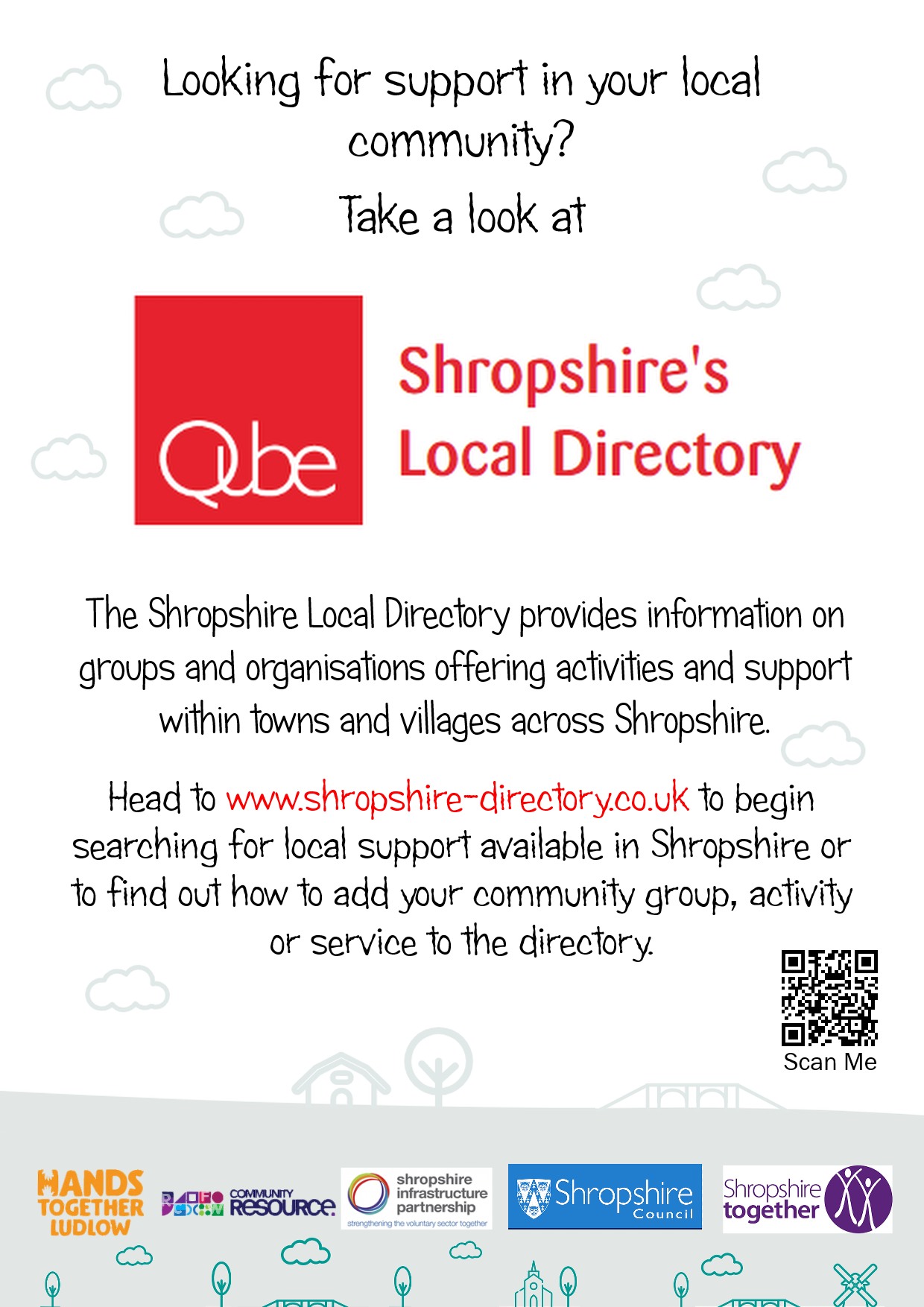 Also explore the Shropshire Family Information Directory, which can be found by visiting the SEND Local Offer at The SEND local offer | Shropshire Council 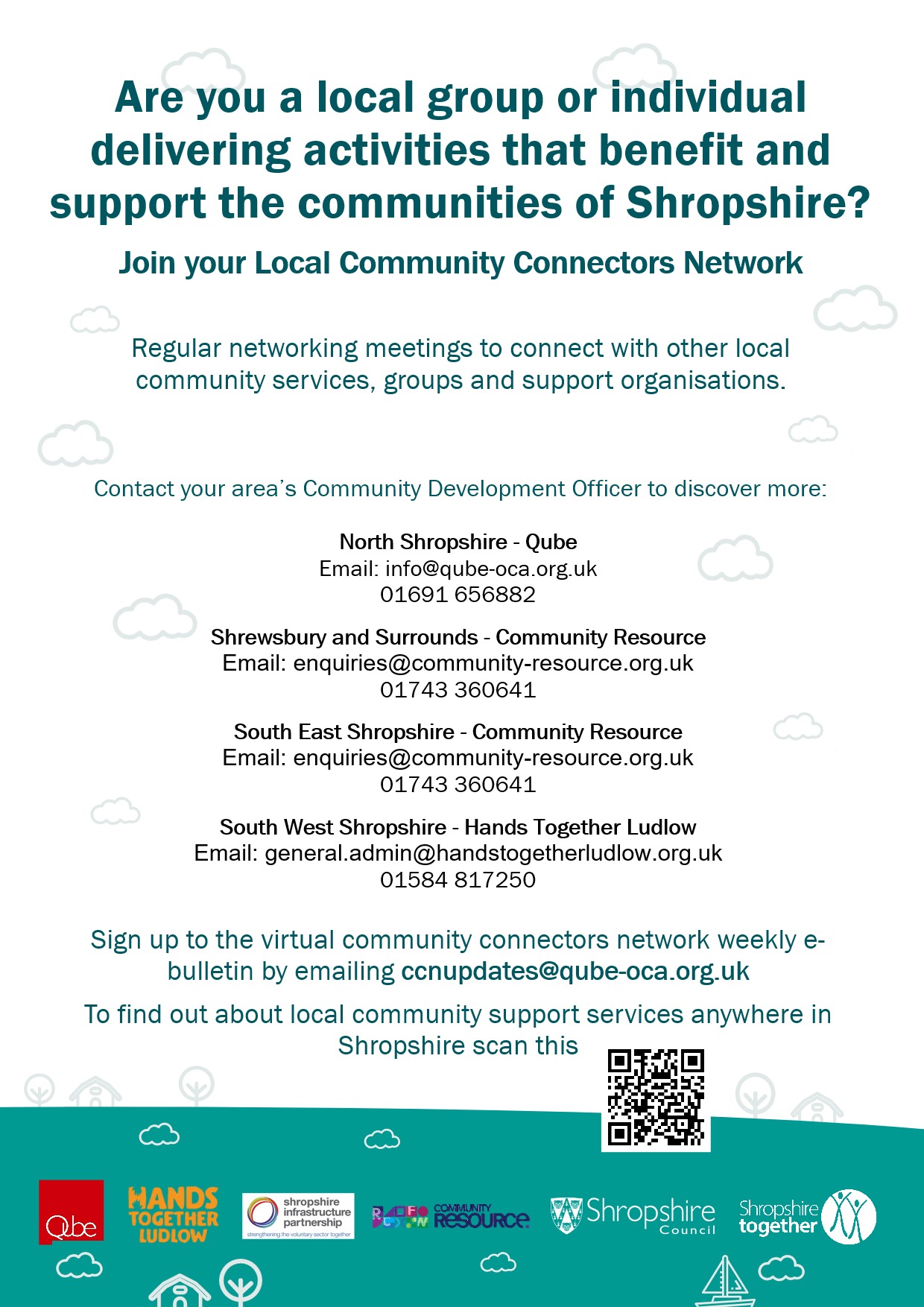 